        09.06.2016                                                                                                      988г. Железногорск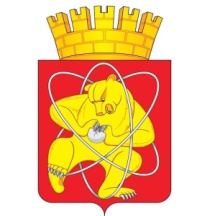 Муниципальное образование «Закрытое административно – территориальное образование  Железногорск Красноярского края»АДМИНИСТРАЦИЯ ЗАТО г. ЖЕЛЕЗНОГОРСКПОСТАНОВЛЕНИЕОб утверждении Порядка формирования, утверждения и ведения Планов закупок товаров, работ, услуг для обеспечения муниципальных нужд ЗАТО Железногорск  В соответствии с частью 5 статьи 17 Федерального закона от 05.04.2013 № 44-ФЗ «О контрактной системе в сфере закупок товаров, работ, услуг для обеспечения государственных и муниципальных нужд», постановлением Правительства Российской Федерации от 21.11.2013  № 1043 «О требованиях к формированию, утверждению и ведению планов закупок товаров, работ, услуг для обеспечения нужд субъекта Российской Федерации и муниципальных нужд, а также о требованиях к форме планов закупок товаров, работ, услуг», Уставом ЗАТО Железногорск,ПОСТАНОВЛЯЮ:Утвердить Порядок формирования, утверждения и ведения планов закупок товаров, работ, услуг для обеспечения муниципальных нужд ЗАТО Железногорск (далее – Порядок) согласно Приложению к настоящему постановлению. Управлению делами Администрации ЗАТО г. Железногорск 
(Е.В. Андросова) довести до сведения населения настоящее постановление через газету «Город и горожане».Отделу общественных связей Администрации ЗАТО г. Железногорск
(И.С. Пикалова) разместить настоящее постановление на официальном сайте муниципального образования «Закрытое административно-территориальное образование Железногорск Красноярского края» в информационно-телекоммуникационной сети «Интернет».Главным распорядителям (распорядителям) средств бюджета ЗАТО Железногорск довести настоящее постановление до сведения муниципальных казенных и муниципальных бюджетных учреждений.Отделу закупок Администрации ЗАТО г. Железногорск разместить настоящее постановление в единой информационной системе в сфере закупок в информационно-телекоммуникационной сети «Интернет».Контроль над исполнением настоящего постановления возложить на заместителя Главы администрации ЗАТО г. Железногорск по общим вопросам А.В. Шевченко.Постановление вступает в силу со дня его официального опубликования в единой информационной системе в сфере закупок в информационно-телекоммуникационной сети «Интернет».Глава администрации                                                                              С.Е. ПешковПорядокформирования, утверждения и ведения планов закупок товаров, работ, услуг для обеспечения муниципальных нужд ЗАТО Железногорск 1. Настоящий Порядок формирования, утверждения и ведения планов закупок товаров, работ, услуг для обеспечения муниципальных нужд ЗАТО Железногорск (далее – Порядок) разработан в соответствии с Федеральным законом от 05.04.2013 N 44-ФЗ "О контрактной системе в сфере закупок товаров, работ, услуг для обеспечения государственных и муниципальных нужд" (далее – Федеральный закон), постановлением Правительства Российской Федерации от 21.11.2013 N 1043 "О требованиях к формированию, утверждению и ведению планов закупок товаров, работ, услуг для обеспечения нужд субъекта Российской Федерации и муниципальных нужд, а также требованиях к форме планов закупок товаров, работ, услуг" (далее - Постановление N 1043), устанавливает правила формирования, утверждения и ведения планов закупок для обеспечения муниципальных нужд ЗАТО Железногорск (далее – планы закупок).2. Планы закупок ведутся следующими заказчиками:	а) муниципальными заказчиками, действующими от имени муниципального образования ЗАТО Железногорск (далее - муниципальные заказчики);б) бюджетными учреждениями, созданными муниципальным образованием ЗАТО Железногорск, за исключением закупок, осуществляемых в соответствии с частями 2 и 6 статьи 15 Федерального закона;в) автономными учреждениями, созданными муниципальным образованием ЗАТО Железногорск, муниципальными унитарными предприятиями, в случае, предусмотренном частью 4 статьи 15 Федерального закона;г) бюджетными, автономными учреждениями, созданными муниципальным образованием ЗАТО Железногорск, муниципальными унитарными предприятиями, осуществляющими закупки в рамках переданных им органами местного самоуправления ЗАТО Железногорск полномочий муниципального заказчика по заключению и исполнению от имени муниципального образования ЗАТО Железногорск муниципальных контрактов от лица указанных органов, в случаях, предусмотренных частью 6 статьи 15 Федерального закона.3. Планы закупок формируются заказчиками, указанными в пункте 2 настоящего Порядка, на срок, соответствующий сроку действия решения Совета депутатов ЗАТО г. Железногорск о местном бюджете, с учетом следующих положений:а) муниципальные заказчики – в сроки, установленные настоящим Порядком:- формируют планы закупок, исходя из целей осуществления закупок, определенных с учетом положений статьи 13 Федерального закона,  представляют их главным распорядителям средств бюджета ЗАТО Железногорск (далее – местный бюджет) для формирования на их основании в соответствии с бюджетным законодательством Российской Федерации обоснований бюджетных ассигнований на осуществление закупок – до 1 августа текущего финансового года;- корректируют при необходимости по согласованию с главным распорядителям средств местного бюджета планы закупок в процессе составления проекта решения о бюджете ЗАТО Железногорск;- при необходимости уточняют сформированные планы закупок, утверждают в течение 10 рабочих дней после доведения до муниципального заказчика объема прав в денежном выражении на принятие и (или) исполнение обязательств в соответствии с бюджетным законодательством Российской Федерации и уведомляют об этом главного распорядителя бюджетных средств;б) учреждения, указанные в подпункте "б" пункта 2 настоящего Порядка, в сроки, установленные настоящим Порядком:- формируют планы закупок, исходя из целей осуществления закупок, определенных с учетом положений статьи 13 Федерального закона,  при планировании в соответствии с законодательством Российской Федерации их финансово-хозяйственной деятельности и представляют в Администрацию ЗАТО г. Железногорск для учета при формировании обоснований бюджетных ассигнований в соответствии с бюджетным законодательством Российской Федерации - до 1 августа текущего года;- корректируют при необходимости по согласованию с Администрацией ЗАТО г. Железногорск планы закупок в процессе составления проектов планов их финансово-хозяйственной деятельности и представления в соответствии с бюджетным законодательством Российской Федерации обоснований бюджетных ассигнований;- при необходимости уточняют сформированные планы закупок, утверждают в течение 10 рабочих дней после утверждения планов финансово-хозяйственной деятельности и уведомляют Администрацию ЗАТО г. Железногорск;в) юридические лица, указанные в подпункте "в" пункта 2 настоящего Порядка:- формируют планы закупок после принятия решений (согласования проектов решений) об осуществлении капитальных вложений в объекты капитального строительства муниципальной собственности ЗАТО Железногорск или о приобретении объектов недвижимого имущества в муниципальную собственность ЗАТО Железногорск за счет субсидий, принятых в порядке, установленном муниципальными правовыми актами ЗАТО Железногорск, - до  1 августа текущего финансового года;- при необходимости уточняют сформированные планы закупок и утверждают в течение 10 рабочих дней после заключения соглашений о предоставлении субсидий на осуществление капитальных вложений. При этом в план закупок включаются только закупки, которые планируется осуществлять за счет субсидий на осуществление капитальных вложений;г) юридические лица, указанные в подпункте "г" пункта 2 настоящего Порядка:- формируют планы закупок после принятия решений (согласования проектов решений) о подготовке и реализации бюджетных инвестиций в объекты капитального строительства муниципальной собственности ЗАТО Железногорск или приобретении объектов недвижимого имущества в муниципальную собственность ЗАТО Железногорск, принятых в порядке, установленном правовыми актами ЗАТО Железногорск, - до 1 августа текущего финансового года;- уточняют при необходимости планы закупок и утверждают в течение 10 рабочих дней со дня доведения на соответствующий лицевой счет по переданным полномочиям объема прав в денежном выражении на принятие и (или) исполнение обязательств в соответствии с бюджетным законодательством Российской Федерации.4. План закупок на очередной финансовый год и плановый период разрабатывается путем изменения параметров очередного года и первого года планового периода утвержденного плана закупок и добавления к ним параметров 2-го года планового периода.5. В планы закупок муниципальных заказчиков в соответствии с бюджетным законодательством Российской Федерации, а также в планы закупок юридических лиц, указанных в подпунктах "б", "в" пункта 2 настоящего Порядка, включается информация о закупках, осуществление которых планируется по истечении планового периода. В этом случае информация вносится в планы закупок на весь срок планируемых закупок.6. Лица, указанные в пункте 2 настоящего Порядка, ведут планы закупок в соответствии с положениями Федерального закона и настоящего Порядка. Основаниями для внесения изменений в утвержденные планы закупок в случае необходимости являются:а) приведение планов закупок в соответствие с утвержденными изменениями целей осуществления закупок, определенных с учетом положений статьи 13 Федерального закона и установленных в соответствии со статьей 19 Федерального закона требований к закупаемым товарам, работам, услугам (в том числе предельной цены товаров, работ, услуг) и (или) нормативных затрат на обеспечение функций муниципальных органов и казенных учреждений;б) приведение планов закупок в соответствие с муниципальными правовыми актами о внесении изменений в муниципальные правовые акты о местных бюджетах на текущий финансовый год (текущий финансовый год и плановый период);в) реализация федеральных законов, решений, поручений, указаний Президента Российской Федерации, решений, поручений Правительства Российской Федерации, законов Красноярского края, правовых актов Администрации ЗАТО г. Железногорск, которые приняты после утверждения планов закупок и не приводят к изменению объема бюджетных ассигнований, утвержденных решением о бюджете;г) реализация решения, принятого муниципальным заказчиком или юридическим лицом по итогам обязательного общественного обсуждения закупок;д) использование в соответствии с законодательством Российской Федерации экономии, полученной при осуществлении закупок;е) выдача предписания органами контроля, определенными статьей 99 Федерального закона, в том числе об аннулировании процедуры определения поставщиков (подрядчиков, исполнителей);ж) выявление несоответствий действующему законодательству;з) выявление фактов включения в план необоснованных закупок;и) изменение финансирования и (или) сроков осуществления закупок.7. В план закупок включается информация о закупках, извещение об осуществлении которых планируется разместить либо приглашение принять участие в определении поставщика (подрядчика, исполнителя) которых планируется направить в установленных Федеральным законом случаях в очередном финансовом году и (или) плановом периоде, а также информация о закупках у единственного поставщика (подрядчика, исполнителя), контракты с которым планируются к заключению в течение указанного периода.8. Формирование, утверждение и ведение планов закупок юридическими лицами, указанными в подпункте "г" пункта 2 настоящего Порядка, осуществляются от лица органов местного самоуправления ЗАТО Железногорск, передавших этим лицам полномочия муниципального заказчика.9. Планы закупок формируются и ведутся лицами, указанными в пункте 2 настоящего Порядка, в соответствии с требованиями к форме, утвержденными Постановлением N 1043.10. Утвержденный план закупок в течение трех рабочих дней со дня утверждения или изменения такого плана, за исключением сведений, составляющих государственную тайну, подлежит размещению в единой информационной системе в сфере закупок в информационно-телекоммуникационной сети Интернет.Приложение к постановлению АдминистрацииЗАТО г. Железногорск от 09.06.2016 № 988